Ју група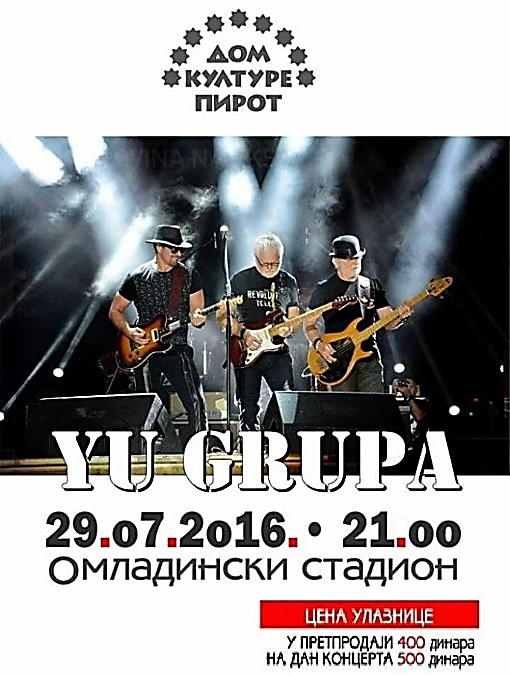 Чудна шумаЈедног топлог дана	усред густе шумемедвед испи медни сок.Ухвати тад сову,с њомe поче играти рок.Око њих се брзосакупише други –дружина је шумска сва.С медведом и онизаиграше два по два.Назив Рок настао је скраћењем израза рокенрол (енгл. rock 'n' roll). Рок музика представља најпопуларнији музички жанр на свету. Појавила се у САД средином прошлог века, одакле се брзо проширила на Европу. Најпознатији рок певач био је Елвис Пресли, а најпопуларнији бендови били су „Битлси” и „Ролингстонси”. Рок групу најчешће чине певач, електрична гитара (која је главни инструмент), бас гитара и бубњеви, мада многи ансамбли имају и друге инструменте.	Рок је на тлу Југославије добио посебне карактеристике. Песме су се певале готово искључиво на српском језику, уз велики утицај стране и домаће музичке традиције. Најпознатији српски рок састави јесу Ју група, Рибља чорба и Екатарина Велика (сва три из Београда), као и Смак (из Крагујевца), Галија (из Ниша) и многи други.  1. Нађи у тексту о рокенролу три синонима за реч бенд: _____________, _____________, ____________.2. Шта значи „Ју” у називу бенда који изводи наведену песму? __________________________________3. Уоквири рефрен у песми „Чудна шума”!4. Која је порука (идеја) ове песме? ______________________________________________________________________________________________________________________________________________5. Од које речи је настала реч „дружина”?  _________________.  Које су још речи настале од те речи? ____________________________________________________________________________________6. Подвуци изворну српску игру:     валцер,  танго,  салса,  рокенрол,  коло 7. Коју игру ти знаш да играш (напиши целу реченицу)? ________________________________________8. Коју врсту музике највише волиш да слушаш? ____________________________________________9. Наведи на српском и француском језику називе свих врста животиња које се помињу у песми:10. Погледај плакат па одговори на питања:а) Која врста догађаја се најављује? _____________б) Који бенд ће наступити? ____________________в) Где ће концерт бити одржан?________________г) Ко је организатор концерта? _________________д) Када ће концерт бити одржан? _______________ђ) Колико кошта улазница? ___________________е) Како се карта може добити повољније? __________________________________________________СрпскиFrançaisLe hibouLe taonМиш